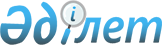 2021-2023 жылдарға арналған Солтүстік Қазақстан облысы Есіл ауданы Покровка ауылдық округінің бюджетін бекіту туралыСолтүстік Қазақстан облысы Есіл ауданы мәслихатының 2021 жылғы 8 қаңтардағы № 58/398 шешімі. Солтүстік Қазақстан облысының Әділет департаментінде 2021 жылғы 14 қаңтарда № 7014 болып тіркелді.
      Ескерту. 01.01.2021 бастап қолданысқа енгізіледі - осы шешімнің 6 - тармағымен.
      Қазақстан Республикасының 2008 жылғы 4 желтоқсандағы Бюджеттік кодексінің 9-1-бабына, 75-бабы 2-тармағына, Қазақстан Республикасының 2001 жылғы 23 қаңтардағы "Қазақстан Республикасындағы жергілікті мемлекеттік басқару және өзін-өзі басқару туралы" Заңының 6-бабы 2-7-тармағына сәйкес, Солтүстік Қазақстан облысы Есіл ауданының мәслихаты ШЕШІМ ҚАБЫЛДАДЫ:
      1. 2021-2023 жылдарға арналған Солтүстік Қазақстан облысы Есіл ауданы Покровка ауылдық округінің бюджеті сәйкесінше 1, 2, 3 -қосымшаларға сәйкес, соның ішінде 2021 жылға келесі көлемдерде бекітілсін:
      1) кірістер - 29 578 мың теңге:
      салықтық түсімдер - 5 381 мың теңге;
      салықтық емес түсімдер - 4 мың теңге;
      негізгі капиталды сатудан түсетін түсімдер - 0 мың теңге;
      трансферттер түсімі - 24 193 мың теңге;
      2) шығындар - 30 284,4 мың теңге;
      3) таза бюджеттік кредиттеу - 0 мың теңге:
      бюджеттік кредиттер - 0 мың теңге;
      бюджеттік кредиттерді өтеу - 0 мың теңге;
      4) қаржы активтерімен операциялар бойынша сальдо - 0 мың теңге;
      қаржы активтерін сатып алу - 0 мың теңге;
      мемлекеттің қаржы активтерін сатудан түсетін түсімдер - 0 мың теңге;
      5) бюджет тапшылығы (профициті) - - 706,4 мың теңге;
      6) бюджет тапшылығын қаржыландыру (профицитін пайдалану) - 706,4 мың теңге:
      қарыздар түсімі - 0 мың теңге;
      қарыздарды өтеу - 0 мың теңге;
      бюджет қаражатының пайдаланылатын қалдықтары - 706,4 мың теңге.
      Ескерту. 1-тармақ жаңа редакцияда - Солтүстік Қазақстан облысы Есіл ауданы мәслихатының 21.04.2021 № 6/53 (01.01.2021 бастап қолданысқа енгізіледі); 29.11.2021 № 13/120 (01.01.2021 бастап қолданысқа енгізіледі) шешімдерімен.


      1-1. Покровка ауылдық округі бюджетінде шығындар қаржылық жылдың басына қалыптасқан қаражаттың бос қалдықтары есебінен 706,4 мың теңге сомада 4 қосымшаға сәйкес қарастырылсын.
      Ескерту. Шешім 1-1-тармақпен толықтырылды - Солтүстік Қазақстан облысы Есіл ауданы мәслихатының 31.03.2021 № 6/53 (01.01.2021 бастап қолданысқа енгізіледі) шешімімен.


      2. 2021 жылға арналған Покровка ауылдық округі бюджетінің кірістері Қазақстан Республикасының 2008 жылғы 4 желтоқсандағы Бюджет кодексінің 52-1-бабына сәйкес құрылатындығы белгіленсін.
      3. 2021 жылға аудандық бюджеттен Покровка ауылдық округінің бюджетіне 16 761 мың теңге сомада бюджеттік субвенциялар көлемі қарастырылсын. 
      4. 2021 жылға арналған Покровка ауылдық округі бюджетінде облыстық бюджеттен бөлінген нысаналы ағымдағы трансферттер көлемі қарастырылсын, соның ішінде:
      Покровка ауылындағы көше жарығының ағымдағы жөндеуіне;
      Покровка ауылында жарықтандырумен кентішілік жолдардың орташа жөндеуіне. 
      Облыстық бюджеттен нысаналы ағымдағы трансферттерді бөлу "2021-2023 жылдарға арналған Солтүстік Қазақстан облысы Есіл ауданының Покровка ауылдық округінің бюджетін бекіту туралы" Солтүстік Қазақстан облысы Есіл ауданы мәслихатының шешімін жүзеге асыру туралы" Солтүстік Қазақстан облысы Есіл ауданының Покровка ауылдық округі әкімінің шешімімен анықталады.
      Ескерту. 4-тармақ жаңа редакцияда - Солтүстік Қазақстан облысы Есіл ауданы мәслихатының 21.04.2021 № 6/53 (01.01.2021 бастап қолданысқа енгізіледі) шешімімен.


      5. 2021 жылға арналған Покровка ауылдық округінің бюджетінде облыстық бюджеттен бөлінген ағымдағы нысаналы трансферттердің көлемі қарастырылсын, соның ішінде:
      Покровка ауылындағы көше жарығының ағымдағы жөндеуіне;
      жергілікті атқарушы органдардың мемлекеттік қызметшілерінің еңбекақы төлемін арттыруға.
      Облыстық бюджеттен аталған ағымдағы нысаналы трансферттерді бөлу "2021-2023 жылдарға арналған Солтүстік Қазақстан облысы Есіл ауданы Покровка ауылдық округінің бюджетін бекіту туралы" Солтүстік Қазақстан облысы Есіл ауданы мәслихатының шешімін жүзеге асыру туралы" Солтүстік Қазақстан облысы Есіл ауданы Покровка ауылдық округі әкімінің шешімімен анықталады.
      Ескерту. 5-тармақ жаңа редакцияда - Солтүстік Қазақстан облысы Есіл ауданы мәслихатының 29.11.2021 № 13/120 (01.01.2021 бастап қолданысқа енгізіледі) шешімімен.


      5-1). 2021 жылға арналған Покровка ауылдық округінің бюджетінде аудандық бюджеттен берілетін ағымдағы нысаналы трансферттердің көлемі қарастырылсын, соның ішінде:
      ауылдық округтің ағымдағы шығындарына;
      жергілікті атқарушы органдардың мемлекеттік қызметшілерінің еңбекақы төлемін арттыруға.
      Аудандық бюджеттен аталған нысаналы трансферттерді бөлу "2021-2023 жылдарға арналған Солтүстік Қазақстан облысы Есіл ауданы Покровка ауылдық округінің бюджетін бекіту туралы" Есіл ауданы мәслихатының шешімін жүзеге асыру туралы" Солтүстік Қазақстан облысы Есіл ауданы Покровка ауылдық округі әкімінің шешімімен анықталады.
      Ескерту. Шешім 5-1-тармақпен толықтырылды - Солтүстік Қазақстан облысы Есіл ауданы мәслихатының 29.11.2021 № 13/120 (01.01.2021 бастап қолданысқа енгізіледі) шешімімен.


      6. Осы шешім 2021 жылдың 1 қаңтарынан бастап қолданысқа енгізіледі. 2021 жылға арналған Солтүстік Қазақстан облысы Есіл ауданы Покровка ауылдық округінің бюджеті
      Ескерту. 1-қосымша жаңа редакцияда - Солтүстік Қазақстан облысы Есіл ауданы мәслихатының 21.04.2021 № 6/53 (01.01.2021 бастап қолданысқа енгізіледі) 29.11.2021 № 13/120 (01.01.2021 бастап қолданысқа енгізіледі) шешімімен. 2022 жылға арналған Солтүстік Қазақстан облысы Есіл ауданы Покровка ауылдық округінің бюджеті 2023 жылға арналған Солтүстік Қазақстан облысы Есіл ауданы Покровка ауылдық округінің бюджеті 2021 жылдың 1 қаңтарына қалыптасқан бюджеттік қаражаттың бос қалдықтарын бағыттау
      Ескерту. Шешім 4-қосымшамен толықтырылды - Солтүстік Қазақстан облысы Есіл ауданы мәслихатының 21.04.2021 № 6/53 (01.01.2021 бастап қолданысқа енгізіледі) шешімімен.
					© 2012. Қазақстан Республикасы Әділет министрлігінің «Қазақстан Республикасының Заңнама және құқықтық ақпарат институты» ШЖҚ РМК
				
      Солтүстік Қазақстан облысы Есіл ауданының мәслихаты сессиясының төрағасы 

К. Абулгазин

      Солтүстік Қазақстан облысы Есіл ауданы мәслихатының хатшысы 

А. Бектасова
Солтүстік Қазақстан облысыЕсіл ауданы мәслихатының2021 жылғы 8 қаңтардағы№ 58/398шешіміне 1 - қосымша
Санаты
Сыныбы
Кіші
 сыныбы
Атауы
Сомасы 
(мың теңге)
1) Кірістер
29 578
1
Салықтық түсімдер
5 381
01
Табыс салығы 
266
2
Жеке табыс салығы
266
04
Меншiкке салынатын салықтар
5 115
1
Мүлікке салынатын салықтар
280
3
Жер салығы
600
4
Көлік құралдарына салынатын салық
4 235
2
Салықтық емес түсiмдер
4
01
Мемлекеттік меншіктен түсетін кірістер
4
5
Мемлекет меншігіндегі мүлікті 
жалға беруден түсетін кірістер
4
4
Трансферттердің түсімдері
24 193
02
Мемлекеттік басқарудың жоғары тұрған органдарынан түсетін трансферттер
24 193
3
Аудандардың (облыстық маңызы бар қаланың) бюджетінен трансферттер
24 193
Функционалдық топ
Бюджеттік бағдарламалардың әкімшісі
Бағдарлама
Атауы
Сомасы 
(мың теңге)
2) Шығындар
30 284,4
01
Жалпы сипаттағы мемлекеттік қызметтер 
23 848
124
Аудандық маңызы бар қала, ауыл, кент, ауылдық округ әкімінің аппараты 
23 848
001
Аудандық маңызы бар қала, ауыл, кент, ауылдық округ әкімі қызметін қамтамасыз ету жөніндегі қызметтер
23 848
07
Тұрғын үй - коммуналдық шаруашылық
5 730
124
Аудандық маңызы бар қала, ауыл, кент, ауылдық округ әкімінің аппараты 
5 730
008
Елді мекендерде көшелерді жарықтандыру
4 681
009
Елді мекендердің санитариясын 
қамтамасыз ету
650
011
Елді мекендерді абаттандыру мен көгалдандыру
399
15
Трансферттер
706,4
124
Аудандық маңызы бар қала, ауыл, кент, ауылдық округ әкімінің аппараты
706,4
051
Заңнаманың өзгеруіне байланысты 
жоғары тұрған бюджеттің шығындарын өтеуге төмен тұрған бюджеттен берілетін ағымдағы нысаналы трансферттер
706,4
3) Таза бюджеттік кредиттеу
0
Бюджеттік кредиттер
0
Бюджеттік кредиттерді өтеу
0
4) Қаржы активтермен операциялар бойынша сальдо
0
Қаржылық активтерді сатып алу
0
Мемлекеттің қаржы активтерін сатудан түсетін түсімдер
0
5) Бюджет тапшылығы (профициті)
- 706,4
6) Бюджет тапшылығын қаржыландыру (профицитін пайдалану)
706,4
7
Қарыздар түсімдері
0
16
Қарыздарды өтеу
0
Санаты
Сыныбы
Кіші
сыныбы
Атауы
Сомасы 
(мың теңге)
8
Бюджет қаражатының 
пайдаланылатын қалдықтары
706,4
01
Бюджет қаражаты қалдықтары
706,4
1
Бюджет қаражатының бос қалдықтары
706,4Солтүстік Қазақстан облысыЕсіл ауданы мәслихатының2021 жылғы 8 қаңтардағы№ 58/398 шешіміне2 - қосымша
Санаты
Сыныбы
Кіші сыныбы
Атауы
Сомасы (мың теңге) 2022 жыл
1) Кірістер
33 458
1
Салықтық түсімдер
5 592
04
Меншiкке салынатын салықтар
5 592
1
Мүлiкке салынатын салықтар
52
3
Жер салығы
630
4
Көлiк құралдарына салынатын салық
4 910
4
Трансферттердің түсімдері
27 866
02
Мемлекеттік басқарудың жоғары тұрған органдарынан түсетін трансферттер
27 866
3
Аудандардың (облыстық маңызы бар қаланың) бюджетінен трансферттер
27 866
Функционалдық топ
Бюджеттік бағдарламалардың әкімшісі
Бағдарлама
Атауы
Сомасы (мың теңге) 2022 жыл
2) Шығындар
33 458
01
Жалпы сипаттағы мемлекеттік қызметтер
17 670
124
Аудандық маңызы бар қала, ауыл, кент, ауылдық округ әкімінің аппараты
17 670
001
Аудандық маңызы бар қала, ауыл, кент, ауылдық округ әкімінің қызметін қамтамасыз ету жөніндегі қызметтер
17 670
07
Тұрғын үй-коммуналдық шаруашылық
4 433
124
Аудандық маңызы бар қала, ауыл, кент, ауылдық округ әкімінің аппараты
4 433
008
Елді мекендердегі көшелерді жарықтандыру
2 920
009
Елді мекендердің санитариясын қамтамасыз ету
1 059
011
Елді мекендерді абаттандыру мен көгалдандыру
454
12
Көлік және коммуникация
330
124
Аудандық маңызы бар қала, ауыл, кент, ауылдық округ әкімінің аппараты
330
013
Аудандық маңызы бар қалаларда, ауылдарда, кенттерде, ауылдық округтерде автомобиль жолдарының жұмыс істеуін қамтамасыз ету
330
13
Басқалар
11 025
124
Аудандық маңызы бар қала, ауыл, кент, ауылдық округ әкімінің аппараты
11 025
040
Өңірлерді дамытудың 2025 жылға дейінгі мемлекеттік бағдарламасы шеңберінде өңірлерді экономикалық дамытуға жәрдемдесу бойынша шараларды іске асыруға ауылдық елді мекендерді жайластыруды шешуге арналған іс-шараларды іске асыру
11 025
3) Таза бюджеттік кредиттеу
0
Бюджеттік кредиттер
0
Бюджеттік кредиттерді өтеу
0
4) Қаржы активтермен операциялар бойынша сальдо 
0
Қаржылық активтерді сатып алу
0
Мемлекеттің қаржы активтерін сатудан түсетін түсімдер
0
5) Бюджет тапшылығы (профициті) 
0
6) Тапшылық орнын қаржыландыру (бюджет профицитін пайдалану)
0
7
Қарыздар түсімдері
0
16
Қарыздарды өтеу
0
Санаты
Сыныбы
Кіші сыныбы
Атауы
Сомасы (мың теңге) 2022 жыл
8
Бюджет қаражатының пайдаланатын қалдықтары 
0
01
Бюджет қаражаты қалдықтары 
0
1
Бюджет қаражатының бос қалдықтары
0Солтүстік Қазақстан облысыЕсіл ауданы мәслихатының2021 жылғы 8 қаңтардағы№ 58/398 шешіміне3 - қосымша
Санаты
Сыныбы
Кіші сыныбы
Атауы
Сомасы (мың теңге) 2023 жыл
1) Кірістер
34 589
1
Салықтық түсімдер
5 642
04
Меншiкке салынатын салықтар
5 642
1
Мүлiкке салынатын салықтар
52
3
Жер салығы
630
4
Көлiк құралдарына салынатын салық
4 960
4
Трансферттердің түсімдері
28 947
02
Мемлекеттік басқарудың жоғары тұрған органдарынан түсетін трансферттер
28 947
3
Аудандардың (облыстық маңызы бар қаланың) бюджетінен трансферттер
28 947
Функционалдық топ
Бюджеттік бағдарламалардың әкімшісі
Бағдарлама
Атауы
Сомасы (мың теңге) 2023 жыл
2) Шығындар
34 589
01
Жалпы сипаттағы мемлекеттік қызметтер
17 921
124
Аудандық маңызы бар қала, ауыл, кент, ауылдық округ әкімінің аппараты
17 921
001
Аудандық маңызы бар қала, ауыл, кент, ауылдық округ әкімінің қызметін қамтамасыз ету жөніндегі қызметтер
17 921
07
Тұрғын үй-коммуналдық шаруашылық
4 655
124
Аудандық маңызы бар қала, ауыл, кент, ауылдық округ әкімінің аппараты
4 655
008
Елді мекендердегі көшелерді жарықтандыру
3 066
009
Елді мекендердің санитариясын қамтамасыз ету
1 113
011
Елді мекендерді абаттандыру мен көгалдандыру
476
12
Көлік және коммуникация
547
124
Аудандық маңызы бар қала, ауыл, кент, ауылдық округ әкімінің аппараты
547
013
Аудандық маңызы бар қалаларда, ауылдарда, кенттерде, ауылдық округтерде автомобиль жолдарының жұмыс істеуін қамтамасыз ету
547
13
Басқалар
11 466
124
Аудандық маңызы бар қала, ауыл, кент, ауылдық округ әкімінің аппараты
11 466
040
Өңірлерді дамытудың 2025 жылға дейінгі мемлекеттік бағдарламасы шеңберінде өңірлерді экономикалық дамытуға жәрдемдесу бойынша шараларды іске асыруға ауылдық елді мекендерді жайластыруды шешуге арналған іс-шараларды іске асыру
11 466
3) Таза бюджеттік кредиттеу
0
Бюджеттік кредиттер
0
Бюджеттік кредиттерді өтеу
0
4) Қаржы активтермен операциялар бойынша сальдо 
0
Қаржылық активтерді сатып алу
0
Мемлекеттің қаржы активтерін сатудан түсетін түсімдер
0
5) Бюджет тапшылығы (профициті) 
0
6) Тапшылық орнын қаржыландыру (бюджет профицитін пайдалану)
0
7
Қарыздар түсімдері
0
16
Қарыздарды өтеу
0
Санаты
Сыныбы
Кіші сыныбы
Атауы
Сомасы (мың теңге) 2023 жыл
8
Бюджет қаражатының пайдаланатын қалдықтары 
0
01
Бюджет қаражаты қалдықтары 
0
1
Бюджет қаражатының бос қалдықтары
0Солтүстік Қазақстан облысыЕсіл ауданы мәслихатының2021 жылғы 8 қаңтардағы№ 58/398 шешіміне4 - қосымша
Функционалдық топ
Бюджеттік бағдарламалардың әкімшісі
Бағдарлама
Атауы
Сомасы 
(мың теңге) 
15
Трансферттер
706,4
124
Аудандық маңызы бар қала, ауыл, кент, ауылдық округ әкімінің аппараты
706,4
051
Заңнаманы өзгертуге байланысты жоғары тұрған бюджеттің шығындарын өтеуге төменгі тұрған бюджеттен ағымдағы нысаналы трансферттер
706,4
Барлығы:
706,4